Draft Regional Speed Management PlanSubmission form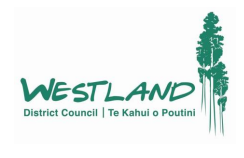 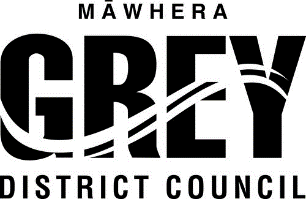 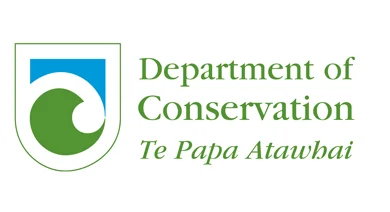 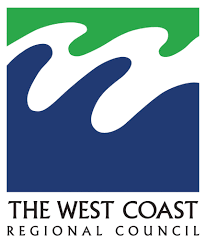 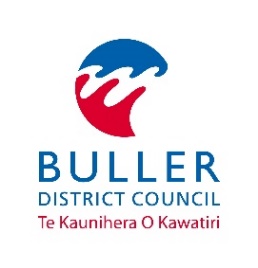 We are consulting on the West Coast Draft Regional Speed Management Plan and want to hear your views on traffic speeds on some of our local roads, and what you think about the proposed changes to speeds in the Draft Plan. Your feedback is appreciated and will help to inform decisions on the final Speed Management Plan.Name _____________________________________________________________________ Email ______________________________________________________________________Address ______________________________________________________________________Gender (please circle)          Male            Female           Gender Diverse          Prefer not to sayAge Group (please circle)    14-18     19-25     26-30     31-39     40-49     50-59      60-69     70+ Prefer not to say                                                                                     Which District would you like to provide feedback on?                Buller             Grey             WestlandWhat is your relationship to the Buller/Grey/Westland District?I live in the area I work in the area I own or manage a business in the area I go to school or an education facility in the area I drop my children off here for school or daycare I come here for shopping I access community or health services in the area I visit friends in the area I do recreational activities in the area (e.g. running, attending class at a fitness centre, etc.) I travel through the area Whakapapa to the area Other (please specify) _______________________________How do you usually travel? (Tick all that apply)By foot By private vehicle By bicycle By moped By wheelchair or mobility scooter By driving services, such as Total Mobility By taxi Other (please specify) _______________________________How safe do you feel current speed limits are in the West Coast Region?  Very unsafe            Unsafe             Neutral              Safe               Very SafeOur Speed Management Plan aims to reduce the harm and severity of injuries caused when accidents happen on our roads. Do you agree with this general aim? Strongly disagree            Disagree            Agree            Strongly agree    What do you think should happen to speed limits on our rural local roads? Rural local roads are roads outside of our towns which are not State Highways, and generally have higher speeds.    Increase speed limits                   Keep speed limits the same                  Decrease speed limitsWhat do you think should happen to speed limits on urban local roads? Urban local roads are roads in our towns, around houses, schools, and shops, which generally have lower speeds, and are not State Highways.   Increase speed limits                    Keep speed limits the same                  Decrease speed limits Regulation has recently required us to lower speeds around all schools in the District by 2027. Do you agree with the proposed approach to lowering local road speed limits around schools?                                     Yes                              NoDo you have any comments on local road speeds in the District you are submitting on?If you have additional sheets, please provide them with this submission.Send your completed submission form to the relevant District Council:Buller District Council PO Box 21
Westport 7866info@bdc.govt.nzPh: 0800 807 239Grey District Council PO Box 382 Greymouth 7840info@greydc.govt.nzPh:03 769 8600Westland District Council Private Bag 704 Hokitika 7842council@westlanddc.govt.nzPh: 0800 474 834West Coast Regional CouncilPO Box 66,Greymouth 7840info@wcrc.govt.nzPh: 0508 800 118